Protocol Meldcode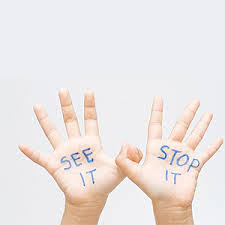 Meldcode met afwegingskaderBasisschool de Oostvogel 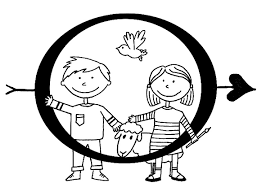 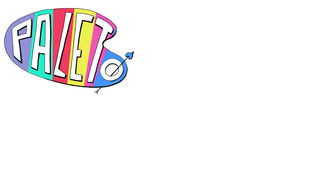 InleidingVanaf 1 januari 2019 zijn wij verplicht te werken met het afwegingskader in stap 4 van de meldcode. Dit afwegingskader geeft aan wanneer een melding bij Veilig Thuis altijd noodzakelijk is. Dat geldt voor situaties waarin de veiligheid van de gezinsleden ernstig bedreigd is. De leraar of andere medewerker van school moet bij (vermoedens van) acuut of structureel onveilige situaties van kindermishandeling of huiselijk geweld een melding doen.In dit protocol staat alles rondom de meldcode omschreven specifiek afgestemd op de situatie van basisschool de Oostvogel. Dit betreft o.a. de situaties waarin de school moet melden, hoe we het afwegingskader moeten toepassen, de Kindcheck, een overzicht van de wettelijk verplichte stappen en de participatie van het kind in dit geheel. Op deze manier hopen we meer kinderen in beeld te brengen die ernstig risico lopen mishandeld of verwaarloosd te worden door de situatie waarin hun ouder(s) verkeert of verkeren en op een positieve manier iets bij te dragen aan de veiligheid van deze kinderen.Verschillende rollenDe directeur op de Oostvogel is Godfried Blaeke. De aandachtsfunctionaris op de Oostvogel is de intern begeleider, Cindy Duerinck.De vertrouwenspersonen op de Oostvogel zijn  Patrick de Klerk en Wendy van Laare. Verbeterde Meldcode met afwegingskaderVanaf januari 2019 moeten organisaties met de verbeterde Meldcode en het afwegingskader werken. De verbeterde Meldcode is tot stand gekomen om situaties van onveiligheid beter en eerder in beeld te krijgen. In de Meldcode is in stap 4 en 5 een afwegingskader opgenomen. Het afwegingskader bestaat uit vijf vragen.In de verbeterde Meldcode is ook de participatie van kinderen opgenomen. Het gaat hierbij om negen actiepunten, en in stap 3 is het gesprek met het kind toegevoegd.De MeldcodeDe Meldcode is gebaseerd op drie pijlers: Meldnormen, Situaties van Onveiligheid en de Afwegingsvragen.Meldnormen: in welke situaties moeten beroepskrachten melden?Beroepskrachten moeten een melding doen bij Veilig Thuis in de volgende situaties:In alle gevallen van acute onveiligheid en/of structurele onveiligheid en disclosure.In alle andere gevallen waarin de beroepskracht meent dat hij, gelet op zijn competenties, zijn verantwoordelijkheden en zijn professionele grenzen, in onvoldoende mate effectieve hulp kan bieden of kan organiseren bij (risico’s op) huiselijk geweld en/of kindermishandeling.Wanneer een beroepskracht die hulp biedt of organiseert om betrokkenen te beschermen tegen het risico op huiselijk geweld en/of kindermishandeling constateert dat de onveiligheid niet stopt of zich herhaalt.Situaties van onveiligheid In het afwegingskader zijn er situaties vastgelegd waarin de beroepskracht altijd moet melden bij Veilig Thuis. Dit zijn situaties waarbij er sprake is van:Acute onveiligheid Structurele onveiligheid Disclosure (d.w.z. kind/volwassene geeft zelf aan slachtoffer te zijn van mishandeling /verwaarlozing)Acute onveiligheidEen zorgvrager die in direct fysiek gevaar is, diens veiligheid is de komende dagen niet gegarandeerd en hij of zij heeft direct bescherming nodig.
Bij het afwegen van signalen van huiselijk geweld en/of kindermishandeling schat een beroepskracht allereerst en voortdurend in of een betrokkene acuut (levens)gevaar loopt. Dit betreft de aanwezigheid van fysiek of seksueel geweld (met of zonder letsel) of, in geval van zorgafhankelijke kinderen of (oudere) volwassenen, de afwezigheid van de meest basale verzorging (waaronder eten, drinken, kleding en onderdak) maar bijvoorbeeld ook om het onnodig toedienen of juist nalaten van toedienen van medicijnen. Structurele onveiligheidEr is sprake van herhaling of voortduren van onveilige situaties of geweld. Een voorgeschiedenis van huiselijk geweld of kindermishandeling is de belangrijkste voorspeller voor voortduren van onveiligheid (daderschap en slachtofferschap) in de toekomst. DisclosureSlachtoffers die uit zichzelf een beroepskracht om hulp vragen bij huiselijk geweld of kindermishandeling of zich uiten bij een beroepskracht zonder hulp te vragen. Deze slachtoffers dienen ook bij Veilig Thuis gemeld te worden. Dit noemen we disclosure oftewel: onthulling. Wanneer een kind of volwassene uit zichzelf praat over mogelijk huiselijk geweld en/of kindermishandeling betekent dit veelal dat het (minderjarige) slachtoffer een acute crisis ervaart en vreest voor de veiligheid en/of het welzijn van zichzelf of gezinsleden. De drie meldnormen zijn te vertalen in vijf afwegingsvragen die u in stap 4 stelt.→ Voorbeelden van acute, structurele onveiligheid en disclosure voor deze beroepspraktijk zijn te vinden in de bijlage(n).AfwegingsvragenHet afwegingskader (toe te passen in stap 4), bevat de vijf afwegingsvragen waarmee beroepskrachten bij de twee beslissingen, die in stap 5 van de meldcode moeten worden genomen, worden ondersteund.Overzicht wettelijk verplichte stappenOmschrijving van de stappenStap 1: In kaart brengen van signalen We hebben afgesproken: Hoe binnen basisschool de Oostvogel de signalen in kaart worden gebracht: Leerkrachten registreren signalen in een document in Parnassys. Route: Leerling→ Map → Documenten → Nieuwe Notitie → Categorie → Kies: → Meldcode (VERTROUWELIJK)De leerkracht kan nu bij STAP 1 de observaties en signalen noteren.Hoe en wanneer de Kindcheck wordt ingezet.De Kindcheck wordt bij elke vorm van twijfel over de veiligheid van een kind ingezet. Na het in kaart brengen van de signalen, gaat de leerkracht in gesprek met de ib-er en samen zullen zij de Kindcheck doen. Wie er documenteert, en waarin. De leerkracht en/of ib-er zullen n.a.v. de Kindcheck gelijk het nodige documenteren in het document dat in Parnassys is aangemaakt voor deze leerling. Hoe er bij signalen/vermoedens van eergerelateerd geweld wordt gehandeld.     Bij signalen/vermoedens van eergerelateerd geweld wordt van de leerkracht verwacht dat de intern begeleider en/of       directeur DIRECT wordt ingelicht. De intern begeleider en de directeur zullen zo snel mogelijk actie ondernemen     door een op het gebied van eergerelateerd geweld deskundige te raadplegen of Veilig Thuis.Stap 2: Collegiale consultatieWe hebben afgesproken: Dat de deskundige collega of de aandachtsfunctionaris altijd om advies wordt gevraagd. Op de Oostvogel is dat de intern begeleider (ib-er).  De intern begeleider zal dit ook bespreken met de directeur.Dat er ‘bij twijfel’, altijd advies gevraagd wordt bij Veilig Thuis.     De intern begeleider zal dan, in overleg met de directeur, contact opnemen met Veilig Thuis.  Telefoonnummer Veilig Thuis: 0800-2000Stap 3: Gesprek met betrokkene(n) en kind We hebben afgesproken: Dat we per situatie zullen beslissen wie er in gesprek gaat met de betrokkene(n).Wanneer de leerkracht een goede (vertrouwens)band heeft met de betrokkene(n), dan is het wenselijk dat de leerkracht het gesprek zelf voert. Wanneer nodig kan de intern begeleider en/of directeur ook deelnemen aan het gesprek, zodat de leerkracht zich gesteund voelt en er niet alleen voor staat. We zullen steeds goed afwegen wat het beste is in elke specifieke situatie. Dat we per situatie zullen beslissen wie  (indien van toepassing) het gesprek met het kind voert.Wanneer de leerkracht een goede (vertrouwens)band heeft met het kind, dan is het wenselijk dat de leerkracht het gesprek zelf voert. Dit zal voor het kind de meest veilige situatie zijn. Wanneer nodig kan de intern begeleider of directeur ook deelnemen aan het gesprek. We zullen steeds goed afwegen wat het beste is voor het kind en dit per specifieke situatie bespreken. We benadrukken dat het kind gesprekspartner is, het kind heeft het recht om te participeren. Het is noodzakelijk dat de mening van het kind betrokken wordt in de te maken overwegingen. Stap 4: Wegen van geweld en/of kindermishandeling We hebben afgesproken: Hoe, wanneer en met wie de risicotaxatie en/of de beoordeling van de veiligheidssituatie wordt uitgevoerd, en hoe, wanneer en met wie de afwegingsvragen worden doorlopen. Dat er ‘bij twijfel’, altijd advies gevraagd wordt bij Veilig Thuis.De intern begeleider vraagt bij twijfel ALTIJD advies bij Veilig Thuis. Voordat er contact opgenomen wordt met Veilig Thuis zal de intern begeleider dit eerst bespreken met de directeur. Wie, indien er aan de hand van de afwegingsvragen besloten is om naar stap 5 te gaan, de melding bij Veilig Thuis doet.De intern begeleider of de directeur doet de melding bij Veilig Thuis. De directeur is eindverantwoordelijk voor de beslissing om wel of geen melding te doen. Hoe, indien er aan de hand van de afwegingsvragen besloten is om naar stap 5 te gaan, het gesprek met de betrokkenen wordt voorbereid en gevoerd. Vermeld hier dan ook dat er een registratie bij Veilig Thuis zal plaatsvinden.    De leerkracht, intern begeleider en directeur zullen het gesprek met de betrokkenen voorbereiden en afspreken      wie bij dit gesprek aanwezig zullen zijn en wie zal vertellen dat er ook een registratie bij Veilig Thuis zal       plaatsvinden.  We zijn verplicht om de “Vijf afwegingsvragen” in stap 4 door te nemen en te documenteren.       Op deze manier kunnen we een eerlijke afweging maken of er eventueel sprake kan zijn van geweld en/of        kindermishandeling. En of we moeten melden bij Veilig Thuis en/of hulp kunnen bieden en/of organiseren. Alles wordt in hetzelfde document gedocumenteerd dat door de leerkracht bij Stap 1 is aangemaakt in Parnassys. Hierin zijn de 5 stappen van de Meldcode opgenomen mét de bijbehorende afwegingsvragen. Route: Leerling→ Map → Documenten → Nieuwe Notitie → Categorie → Kies: → Meldcode (VERTROUWELIJK)	→ Zie het overzicht “Vijf afwegingsvragen” op de volgende bladzijde.  Vijf afwegingsvragenStap 5: Beslissen met Veilig Thuis:1: Is melden noodzakelijk?2: Is hulp inzetten/organiseren (ook) mogelijk?De melder neemt bij een melding samen met Veilig Thuis de laatste drie vragen van het afwegingskader door. Hoe er wordt gezorgd voor goed voorbereide antwoorden op de laatste drie vragen van het      afwegingskader? De intern begeleider draagt er zorg voor dat de antwoorden op de vragen van het afwegingskader zijn vastgelegd. De intern begeleider, leerkracht en directeur hebben dit alles goed doorgesproken alvorens de intern begeleider samen met Veilig Thuis gaat beslissen of melden noodzakelijk is en/of hulp inzetten/organiseren (ook) mogelijk is. Belangrijk is dat alle stappen van de Meldcode goed worden doorlopen. De intern begeleider controleert dit, stuurt tijdig bij indien nodig en zorgt voor goed overleg met leerkracht, directeur, betrokkene(n) en (indien wenselijk) het kind. Wettelijke verplichtingenVerantwoordelijkheidIn de Meldcode dient de organisatie vast te leggen wie binnen de organisatie de stappen doorloopt. Bijvoorbeeld een leerkracht die de signalen bespreekt met de zorgcoördinator/aandachtsfunctionaris van een school. Daarnaast moet de organisatie in de Meldcode vastleggen wie eindverantwoordelijk is voor de beslissing om wel of geen melding te doen.Vertrouwelijke informatie Beschrijf hier hoe de organisatie omgaat met vertrouwelijke informatie.We bewaren vertrouwelijke informatie van de leerlingen in ons digitale leerlingvolgsysteem Parnassys, het digitale leerlingdossier op de schoolserver of in het papieren leerlingdossier welke we in een afgesloten kast op school bewaren.We hebben binnen onze onderwijsgroep Perspecto afspraken gemaakt m.b.t. het omgaan met vertrouwelijke informatie. Documenteren Beschrijf hoe en waarin er binnen de Meldcode wordt gedocumenteerd.Alle signalen, observaties en verdere stappen rondom de Meldcode worden vastgelegd in Parnassys, in het digitale leerlingdossier van de betreffende leerling. Er is een apart document beschikbaar waar de leerkracht en intern begeleider alles kunnen registreren. (Route: Parnassys: Leerling→ Map → Documenten → Nieuwe Notitie → Categorie → Kies: → Meldcode)Instructie gebruik KindcheckDe Kindcheck is onderdeel van de Wet Meldcode huiselijk geweld en kindermishandeling. Doel van de Kindcheck is om meer kinderen in beeld te brengen die ernstig risico lopen mishandeld of verwaarloosd te worden door de situatie waarin hun ouder(s) verkeert of verkeren. De Kindcheck vindt plaats in stap 1 van de Meldcode. De Kindcheck geldt voor alle beroepskrachten die onder de Wet verplichte Meldcode vallen. De Kindcheck is gericht op beroepskrachten die contacten hebben met volwassen cliënten en niet met hun (klein-)kinderen, en daarom ook niet beschikken over kindsignalen.De Kindcheck is in alle gevallen aan de orde waarin de beroepskracht zich, vanwege de ernstige situatie van zijn volwassen cliënt, zorgen maakt over mogelijk aanwezige minderjarige kinderen. De Kindcheck geldt als een beroepskracht meent dat er, vanwege de toestand van zijn volwassen cliënt, risico’s zijn op ernstige schade voor kinderen of een bedreiging van de veiligheid van kinderen die afhankelijk zijn van de zorg van cliënt. Zo geldt de Kindcheck bijvoorbeeld in geval van een ernstige (chronische) depressie, zware verslaving, (dreigende) huisuitzetting, geweld tussen huisgenoten, suïcidepoging.NB:Ook het contact met een adolescent waarbij de beroepskracht zich zorgen maakt over eventueel aanwezige broertjes en zusjes in het gezin kan aanleiding zijn voor het uitvoeren van de Kindcheck;De Kindcheck geldt ook voor zwangere vrouwen.Heeft u twijfels over de veiligheid van de kinderen? Dan doorloopt u de stappen van de Meldcode. U legt eerst vast door welke signalen bij de ouder u twijfelt over de veiligheid van de kinderen. Daarna volgt u de verdere stappen van de Meldcode die ervoor zorgen dat er ook verder onderzoek plaatsvindt en dat er, zo nodig, passende hulp komt.Deskundigheid eergerelateerd geweld/meisjesbesnijdenisEr gelden specifieke aandachtspunten als er sprake is van (een vermoeden van) eergerelateerd geweld. Zo dient men in deze zaken altijd een deskundige te raadplegen, omdat het collectieve karakter van deze vorm van geweld specifieke expertise vraagt. U kunt een op het gebied van eergerelateerd geweld deskundige raadplegen of Veilig Thuis.Bij acute bedreiging van de veiligheid worden de stappen versneld, zo nodig binnen een uur. Denk hierbij aan (vermoedens van) een gedwongen huwelijk, achterlating, eerwraak die op (zeer) korte termijn dreigen plaats te vinden. Niet ingrijpen kan leiden tot moeilijk of niet omkeerbare situaties. Neem in dergelijke gevallen direct contact op met een aandachtsfunctionaris eergerelateerd geweld bij de politie of een andere in uw eigen Meldcode vermelde deskundige op dit specifieke terrein.Voor deze expertise raadplegen we Veilig Thuis: 0800-2000Informatie over meldrecht in relatie tot beroepsgeheimHet beroepsgeheim of de zwijgplicht is een belangrijke voorwaarde voor effectieve hulpverlening. De vertrouwensrelatie met een cliënt of patiënt is van wezenlijk belang. Toch kunnen er situaties zijn waarin de problematiek zo ernstig is dat het doorbreken van het beroepsgeheim noodzakelijk is. Meldrecht De regels voor het verbreken van het beroepsgeheim gelden voor alle situaties waarin een cliënt zich in een ernstige situatie bevindt. Bij een vermoeden van kindermishandeling of huiselijk geweld is dit in een meldrecht vastgelegd in de Wet maatschappelijke ondersteuning (art. 5.2.6 Wmo). Dit biedt iedere beroepskracht met een beroepsgeheim of een andere zwijgplicht het recht om een vermoeden van kindermishandeling of huiselijk geweld bij Veilig Thuis te melden. Ook als zijn cliënt, patiënt of leerling daar geen toestemming voor geeft. Daarnaast biedt het meldrecht beroepskrachten de mogelijkheid om informatie over een cliënt, patiënt of leerling te verstrekken als Veilig Thuis daarbij in een onderzoek naar vraagt.NB: Het wettelijk meldrecht geldt ook als er alleen meerderjarigen bij het huiselijk geweld zijn betrokken.NB: Voor een zorgvuldige besluitvorming is het noodzakelijk dat de beroepskracht de situatie, voordat hij zijn besluit neemt, bespreekt met een deskundige collega en zo nodig ook (op basis van anonieme cliëntgegevens) advies vraagt aan Veilig Thuis. Verder is het van belang dat de aanwezigheid van voldoende relevante feiten of signalen en zorgvuldige verzameling van deze feiten en signalen aantoonbaar is, en dat er een zorgvuldige en concrete afweging van belangen is geweest. Alle stappen van de meldcode zijn zorgvuldig doorlopen, en de gesprekken met de betrokkene(n) zijn gevoerd.Verwijsindex risicojongerenDe organisatie moet zijn medewerkers op de hoogte stellen van de meldingsprocedure voor de Verwijsindex risicojongeren. Dit geldt alleen voor organisaties die bevoegd zijn een melding te doen in dit systeem.Participatie van kinderenVoor kinderen die mishandeld, verwaarloosd of seksueel misbruikt worden, is het essentieel dat zij gezien en gehoord worden door volwassenen in hun omgeving die (professioneel) betrokken zijn en die zij vertrouwen.  Om de participatie van kinderen op te nemen in uw protocol zijn de negen opgestelde actiepunten uit de “Handreiking Participatie van kinderen in de Meldcode huiselijk geweld en kindermishandeling” (VWS, 2018) omgezet in concrete vragen. 1. Termen In ons protocol gebruiken we de termen: ouder en kind.      In Stap 3 hebben we het kind expliciet als gesprekspartner benoemt. 2. Informatie over het proces	 De leerkracht en/of de intern begeleider geven informatie aan het kind over:Wie wat aan het doen is.Waarom diegene dit aan het doen is.Wanneer dit gebeurt.Wat de zorgen zijn.Welke besluiten er genomen worden, door wie, over wat en wanneer.Wanneer er terugkoppeling is van bijv. Veilig Thuis en waarover.Mogelijkheden voor het kind voor participatie, meedenken, mening geven.Recht op klacht of verzet.3. Informatie over veilig opgroeien	 Beschrijf hier hoe en wie het kind informeert over wat veilig opgroeien is: De leerkracht en/of de intern begeleider geven het kind  informatie over het  recht om veilig op te groeien? Om te kunnen herstellen van hun ervaringen, hebben kinderen informatie nodig over hun rechtom veilig op te groeien. Sinds 2007 is in het Burgerlijk Wetboek beschreven dat ouders in deopvoeding en verzorging van hun kinderen geen geestelijk of lichamelijk geweld of anderevernederende behandeling mogen toepassen.Wat is een normale omgang tussen ouder en kind?Kinderen die thuis mishandeld worden, zien hun situatie vaak als ‘normaal’ en ‘geaccepteerd’. Alskinderen thuis het voorbeeld krijgen dat je met slaan je zin krijgt en dat ruzies met schelden enander geweld worden beslecht, hebben zij onvoldoende alternatieven om meningsverschillengeweldloos op te lossen. Het is belangrijk dat zij te horen krijgen dat onenigheden met woordenen respect opgelost moeten worden in plaats van met geweld.Hoe gaat u een kind ontschuldigen?Bovendien denken mishandelde kinderen vaak dat het hun schuld is of dat zij het hadden kunnenvoorkomen. Als kinderen horen dat zij het recht hebben op te groeien zonder geweld kan datkinderen helpen mishandeling, verwaarlozing of het misbruik thuis in het juiste perspectief teplaatsen en hen te ‘ontschuldigen’. Het is daarbij belangrijk kinderen te vertellen dat kinderenliefde, respect en bescherming van hun ouders/verzorgers nodig hebben om gezond op te kunnengroeien en dat het niet goed is voor kinderen als zij vaak bang zijn of zich zorgen maken over huneigen of iemand anders veiligheid. Als mishandelde kinderen over de informatie beschikken datwat zij meemaken niet mag, kan dat tegenwicht bieden aan de van huis uit meegekregeninformatie dat dit normaal is.4. Recht op eigen mening	 De leerkracht en/of intern begeleider  informeren het kind over het recht om betrokken te worden, het recht op een eigen mening te geven en de mogelijkheden daarvan.Kinderen hebben informatie nodig over hun recht om te participeren om te kunnen beslissen of,en zo ja hoe, zij betrokken willen worden. Naast uitleg over dat het hun recht is hun visie tegeven is het belangrijk dat professionals vertellen wanneer en waarover zij hun mening kunnengeven en hoe die wordt meegewogen. Vanaf stap 1 van de meldcode moet deze informatie metkinderen gedeeld worden. Op welke manier en waarover kinderen hun mening moeten kunnengeven, kan per beroepsgroep en discipline verschillen. Het is belangrijk om als professionalflexibel te zijn in de manier en momenten van participatie om zo aan te kunnen sluiten bij demogelijkheden van kinderen. Bovendien kunnen de manier en momenten van participatie metkinderen besproken worden om zo samen een manier te vinden die past bij hun wensen enmogelijkheden.Kinderen hebben daarin een keuze: zij mógen hun mening geven, het is geen verplichting.Professionals moeten zich inspannen kinderen de mogelijkheid te geven hun stem te laten horenen kinderen kunnen daarvan af zien.Het is belangrijk open en eerlijk te vertellen op welke momenten en waarover kinderen hunmening kunnen geven en op welke manier die meegewogen wordt. Enerzijds om een eventueleteleurstelling te voorkomen: als kinderen immers denken dat zij mogen beslissen, kan hettegenvallen als professionals zich genoodzaakt zien andere keuzes te maken. Anderzijds om tevoorkomen dat kinderen het als een te zware last ervaren: de verantwoordelijkheid voor de tenemen besluiten liggen niet bij hen, maar bij professionals.Als kinderen in het begin van het traject om welke reden dan ook besluiten niet te willenparticiperen, betekent dat niet dat zij dat op latere momenten ook niet willen. In de verschillendefasen van handelen bij vermoedens van kindermishandeling is het van belang dat professionalskinderen op de hoogte blijven houden van de verschillende beslissingen die genomen moetenworden, hen telkens de mogelijkheid bieden hun mening te geven en helpen een keuze te makenof en hoe zij willen participeren. Wanneer zij in een eerdere fase niet wilden participeren, kunnenzij hier later in het proces wellicht wel aan toe zijn.5. Vragen en luisteren naar de visie van het kind	 De leerkracht en/of intern begeleider  informeren het kind en luisteren naar de visie van het kind?Denk hierbij aan:De mening van het kind over bestaande zorgen.De door het kind geopperde oplossingen.De mening over voorgestelde beslissingen.6. De mening van het kind in de besluitvorming	 De leerkracht en/of intern begeleider vragen de mening van het kind over de besluitvorming. Beschrijving over  hoe de mening van het kind meegenomen wordt in de besluitvorming: Kinderen moeten niet alleen de mogelijkheid krijgen hun visie te geven, er moet ook iets gedaanworden met wat zij vertellen. Dat betekent dat hun oplossingen en wensen in overweging moetenworden genomen bij de te nemen vervolgstappen. Hoe zwaar en op welke manier hun meningprecies meeweegt in het uiteindelijke besluit hangt van verschillende factoren af. Het is belangrijkaan kinderen uit te leggen dat professionals niet kunnen beloven dat een besluit ook hetgeen iswat een kind wil, bijvoorbeeld omdat daarmee de veiligheid van het kind onvoldoendegewaarborgd lijkt te zijn of omdat een oplossing niet haalbaar is.Op deze manier de mening van kinderen meewegen, maakt duidelijk dat luisteren naar kinderenniet slechts een formaliteit is: het informeren van kinderen over de beslissingen, het vragen vanhun visie daarop en uitleggen hoe hun perspectief is meegewogen moet garanderen dat de visievan het kind ook echt serieus genomen wordt.Het kan zijn dat kinderen het niet eens zijn met een beslissing. Ook daarover hebben kinderen hetrecht hun visie te geven. Het is belangrijk te luisteren naar de mening van het kind en te vragennaar de redenen voor zijn of haar bezwaar. Soms kunnen professional en kind samen een maniervinden om met het bezwaar van het kind om te gaan of kan het bezwaar van het kind weggenomenworden, omdat het gestoeld is op een onterechte angst of misvatting.Als een kind het oneens blijft met de beslissing, moet het kind geïnformeerd worden over hetrecht om de uitkomst van een beslissing aan te vechten, te beïnvloeden of een klacht in te dienen.Bovendien is het belangrijk het kind uit te leggen hoe hun mening hierover wordt meegewogen ofwaar zij een klacht kunnen indienen. Het zou fijn zijn als een kind daarvoor ook iemand kankrijgen toegewezen die hem of haar daar mee kan helpen. Al is het maar om samen met diepersoon de klacht op papier te krijgen of de juiste plek te vinden.7. Route bij disclosure	 Beschrijf hier, in het geval van disclosure, hoe en wie de route bespreekt met het kind Wanneer een kind (of volwassene) uit zichzelf praat over huiselijk geweld of kindermishandeling dan zullen de intern begeleider of de directeur direct contact opnemen met Veilig Thuis om gezamenlijk vervolgstappen te bepalen. De leerkracht en/of de intern begeleider bespreekt de route met het kind, het is belangrijk om hierover eerlijk en helder te zijn naar het kind toe. Indien dit niet is verteld aan het kind, kan het heel erg schrikken van alles wat er opeens in werking wordt gezet.8. Steun	 Na een overdracht en/of melding houden de leerkracht en/of de intern begeleider het kind op de hoogte over de ontwikkelingen en wordt er steun geboden aan het kind. De  volgende drie pijlers zijn van belang bij het bieden van steun aan het kind: 1. Bieden van veiligheid: door voorspelbaar te zijn, structuur te bieden en duidelijkheid te geven,bieden professionals een omgeving (fysieke veiligheid) en sfeer (psychische veiligheid) waarinkinderen zich kunnen ontspannen2. Stimuleren van relaties: omvat zowel een positieve relatie met volwassenen als metleeftijdsgenoten, zodat een kind anderen (weer) leert vertrouwen, zich gezien voelt en zichonderdeel kan voelen van een groep3. Hanteren van emoties en gedrag: door kinderen te leren hun emoties en gedrag beter tebegrijpen, impulsen te beheersen en zich op een gepastere manier te uiten.9. Tips voor gesprek	 Voor kwalitatieve gesprekstips verwijzen we naar de “Handreiking Participatie van kinderen in de Meldcode huiselijk geweld en kindermishandeling” (VWS, 2018). (Zie bijlage) Een aantal kwalitatieve gesprekstips zijn reeds opgenomen binnen de negen opgestelde actiepunten.Bijlage(n)Definities en voorbeelden acute, structurele onveiligheid en disclosure In samenspraak met Veilig Thuis zijn standaard definities en voorbeelden opgesteld. Deze voorbeelden zijn gericht op de praktijk van het onderwijs, bijvoorbeeld: basisonderwijs, voortgezet onderwijs, speciaal onderwijs en leerplicht.Acute onveiligheidStructurele onveiligheidDisclosureHandreiking participatie van kinderen in de Meldcode huiselijk geweld en kindermishandeling, 2018.Handreiking_Participatie_van_kinderen_in_de_Meldcode_huiselijk_geweld_en_kindermishandeling_2018.pdfStap 1 Wie?observeert 					→ leerkrachtsignalen in kaart brengt 			→ leerkracht de Kindcheck doet 				→ leerkracht / ib-erdocumenteert 				→ leerkracht /ib-er In kaart brengen van signalenKindcheck Wie?observeert 					→ leerkrachtsignalen in kaart brengt 			→ leerkracht de Kindcheck doet 				→ leerkracht / ib-erdocumenteert 				→ leerkracht /ib-er Stap 2 Wie? collegiale consultatie doet 			→ ib-eradvies vraagt bij de intern begeleider	             → leerkracht advies vraagt bij Veilig Thuis 		             → ib-ersignaal zet in verwijsindex 			→ ib-erdocumenteert 				→ ib-erCollegiale consultatieBij twijfel: Veilig Thuis (anoniem)Bij twijfel: letseldeskundige Wie? collegiale consultatie doet 			→ ib-eradvies vraagt bij de intern begeleider	             → leerkracht advies vraagt bij Veilig Thuis 		             → ib-ersignaal zet in verwijsindex 			→ ib-erdocumenteert 				→ ib-erStap 3 Wie? het gesprek met de betrokkene(n)/kind heeft   	→ leerkracht en/of ib-erdocumenteert 			       	→ leerkracht en/of ib-erAfhankelijk van situatie zullen we beslissen wie het gesprek aan gaat. Gesprek met betrokkene(n) en
(indien van toepassing) kind Wie? het gesprek met de betrokkene(n)/kind heeft   	→ leerkracht en/of ib-erdocumenteert 			       	→ leerkracht en/of ib-erAfhankelijk van situatie zullen we beslissen wie het gesprek aan gaat. Stap 4 Wie? eventueel de risicotaxatie en/of de beoordeling van de veiligheidssituatie uitvoert, en wie de 5 vragen van het afwegingskader beantwoordt  → ib-er en/of directeurbij twijfel contact opneemt met Veilig Thuis 	→ ib-er en/of directeurbeslist over wel/niet naar stap 5 bij doorgaan naar stap 5, de melding doet, en wie de melding met de betrokkenen bespreekt            → ib-er en  directeurdocumenteert 			  	→ ib-er Wegen van geweld en/of kindermishandelingGebruik het afwegingskaderBij twijfel: altijd Veilig Thuis Wie? eventueel de risicotaxatie en/of de beoordeling van de veiligheidssituatie uitvoert, en wie de 5 vragen van het afwegingskader beantwoordt  → ib-er en/of directeurbij twijfel contact opneemt met Veilig Thuis 	→ ib-er en/of directeurbeslist over wel/niet naar stap 5 bij doorgaan naar stap 5, de melding doet, en wie de melding met de betrokkenen bespreekt            → ib-er en  directeurdocumenteert 			  	→ ib-er 1Heb ik op basis van de stappen 1 tot en met 4 van de Meldcode een vermoeden van (dreiging van) huiselijk geweld en/of kindermishandeling? Nee:	Afsluiten en vastleggen in dossier.Ja: 	Ga verder met afweging 2.Meldnorm 12Schat ik op basis van de stappen 1 tot en met 4 van de Meldcode in dat er sprake is van acute onveiligheid en/of structurele onveiligheid?Nee:	Ga verder met afweging 3.Ja: 	Melden bij Veilig Thuis. De afwegingen 3 tot en met 5 worden samen met Veilig Thuis doorlopen. Meldnormen 2 en 33Ben ik in staat effectieve hulp te bieden of organiseren om dreiging van (toekomstig) huiselijk geweld en/of kindermishandeling af te wenden? Bij acute onveiligheid en/of structurele onveiligheid wordt deze afweging samen met Veilig Thuis doorlopen.Nee:	Melden bij Veilig Thuis.Ja: 	Ga verder met afweging 4.Meldnormen 2 en 34Aanvaarden de betrokkenen hulp om dreiging van (toekomstig) huiselijk geweld en/of kindermishandeling af te wenden en zijn zij bereid zich hiervoor in te zetten? Bij acute onveiligheid en/of structurele onveiligheid wordt deze afweging samen met Veilig Thuis doorlopen.Nee:	Melden bij Veilig Thuis.Ja:	Hulp bieden of organiseren, ga verder met afweging 5.Meldnormen 2 en 35Leidt de hulp binnen de gewenste termijn tot de noodzakelijke resultaten ten aanzien van de veiligheid en/of het welzijn (herstel) van alle betrokkenen? Bij acute onveiligheid en/of structurele onveiligheid wordt deze afweging samen met Veilig Thuis doorlopen.Nee:	(Opnieuw) melden bij Veilig Thuis.Ja:	Hulp opstarten met afspraken over het volgen van toekomstige (on)veiligheid met betrokkenen en samenwerkingspartners.DefinitieEen persoon is in direct fysiek gevaar, diens veiligheid is de komende dagen niet gegarandeerd en hij of zij heeft direct bescherming nodig.ToelichtingBij het afwegen van signalen van huiselijk geweld en/of kindermishandeling schat een beroepskracht allereerst en voortdurend in of een betrokkene acuut (levens)gevaar loopt. Dit betreft de aanwezigheid van fysiek of seksueel geweld (met of zonder letsel) of, in geval van zorgafhankelijke kinderen of (oudere) volwassenen, de áfwezigheid van de meest basale verzorging (waaronder eten, drinken, kleding en onderdak) maar bijvoorbeeld ook het onnodig toedienen van medicijnen of het verrichten van onnodige zorg.VoorbeeldenDoor geweld toegebrachte verwonding die medische behandeling behoeft.(Ernstig) letsel met een vermoeden dat dit is toegebracht, of een poging daartoe.Poging tot verwurging.Wapengebruik.Geweld tijdens de zwangerschap.(Vermoeden van) seksueel misbruik of seksueel geweld of seksuele exploitatie van kinderen jonger dan 18 jaar.Acute bedreiging om zichzelf of een naaste (waaronder (ex)-partner, kinderen of familielid) te doden, ernstig letsel toe te brengen of hun vrijheid te benemen (familiedrama, eerwraak, vrouwelijke genitale verminking).Onthouden van zorg die acuut de gezondheid bedreigt van -9 maanden tot + 100 jaar, waaronder het onthouden van voedsel.Als een ouder/verzorger (medische) klachten/aandoeningen bij een kind verzint/aandikt, (medische) onderzoeksgegevens betreffende bij het kind bestaande klachten en afwijkingen vervalst of in het kader van een onderzoek selectief verstrek of (medische) klachten en afwijkingen bij het kind daadwerkelijk veroorzaakt.Vrijheidsbeperkende maatregel voor pleger loopt af zonder dat er afdoende veiligheidsmaatregelen genomen zijn.Acuut onveilige situatie bestaat of zorg dreigt weg te vallen vanwege suïcidepoging, automutilatie, acuut psychiatrisch beeld, intoxicatie door alcohol of drugs.Noodgedwongen vlucht van huis door (dreiging van) huiselijk geweld en/of kindermishandeling.Een minderjarig kind dat alleen gelaten wordt in huis zonder toezicht en verzorging van een volwassene.Minderjarigen die opgesloten worden in huis en onthouden worden van eten en drinken.Minderjarigen die met een alleenstaande ouder leven, waarbij deze ouder een acute psychose krijgt.DefinitieEr is sprake van herhaling of voortduren van onveilige situaties of van geweld.ToelichtingEen voorgeschiedenis van huiselijk geweld of kindermishandeling is de belangrijkste voorspeller voor voortduren van onveiligheid (daderschap en slachtofferschap) in de toekomst. In de afweging of sprake is van structurele onveiligheid is ten minste over de volgende factoren informatie nodig: herhaling van geweld /onveiligheid, oudersignalen en eventuele kindsignalen/signalen van slachtoffers.VoorbeeldenMinderjarigen die opgroeien bij ouders met zodanig ernstige problematiek ten gevolge van verstandelijke beperking, middelenverslaving, psychische problematiek dat de fysieke en emotionele veiligheid van het kind bij herhaling en/of voortdurend wordt bedreigd en de ontwikkelmogelijkheden van deze minderjarigen structureel ingeperkt worden.Ernstige verwaarlozing die voor jonge opgroeiende kinderen blijvende schade kan veroorzaken.Minderjarigen die een hoog schoolverzuim hebben.Minderjarigen die stelselmatig getuige zijn van huiselijk geweld.Minderjarigen die geregeld fysiek mishandeld worden.Psychische en/of fysieke mishandeling door escalerende vormen van langdurige stalking in partnerrelaties.DefinitieSlachtoffers die uit zichzelf een beroepskracht om hulp vragen of zich uiten bij (mogelijk) huiselijk geweld en/of kindermishandeling.ToelichtingWanneer een slachtoffer, kind of volwassene, uit zichzelf een beroepskracht om hulp vraagt bij mogelijk huiselijk geweld en/of kindermishandeling of zich hierover uit, zonder hulp te vragen, betekent dit veelal dat het (minderjarige) slachtoffer een acute crisis ervaart en vreest voor de veiligheid en/of het welzijn van zichzelf of gezinsleden. Het met onvoldoende voorbereiding met de ouders/pleger(s) bespreken van de (door het slachtoffer) geuite zorgen kan leiden tot (verergering van) situaties van acute of structurele onveiligheid. Dit geldt uitdrukkelijk ook voor specifieke vormen van huiselijk geweld zoals (ex-)partnerstalking, huwelijksdwang, eergerelateerd geweld en ouderenmishandeling. Een professionele norm tot melden betekent in dit geval zorgvuldige afstemming over de vervolgacties tussen de beroepskracht, Veilig Thuis en het slachtoffer.